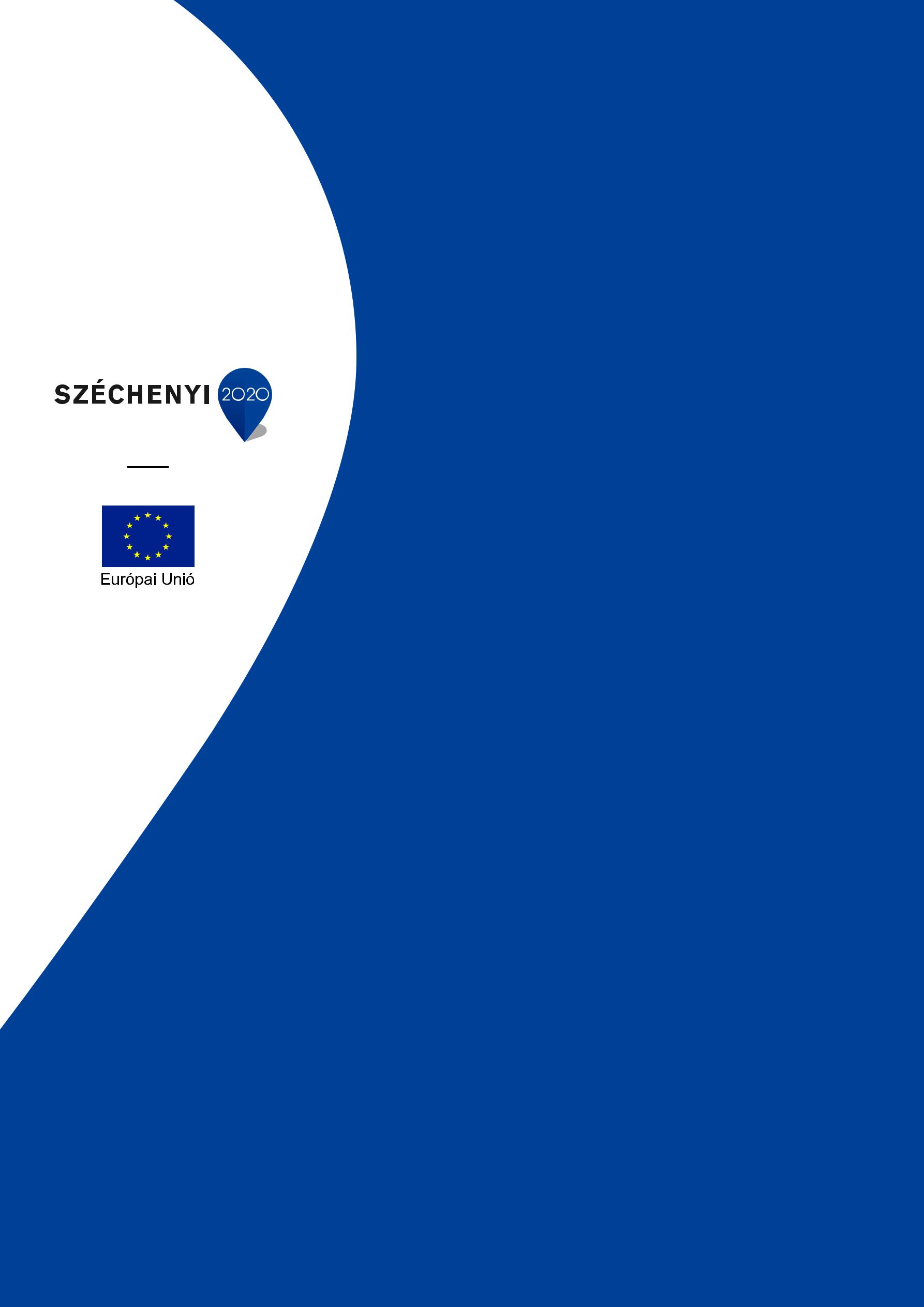 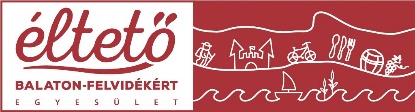 Programok Megjelenésére feltétlenül számítunk!Kelt: ………..(település)…….év…….hónap…..napTisztelettel:névtitulus